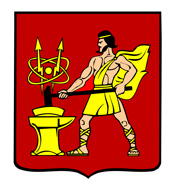 АДМИНИСТРАЦИЯ ГОРОДСКОГООКРУГА ЭЛЕКТРОСТАЛЬМОСКОВСКОЙ ОБЛАСТИПОСТАНОВЛЕНИЕ10.08.2020 № 517/8О внесении изменений в постановление Администрации городского округа Электросталь Московской области от 10.12.2019 № 908/12 «Об установлении цен на платные услуги, предоставляемые муниципальным бюджетным учреждением «Благоустройство»В соответствии с Федеральным законом от 06.10.2003 №131-ФЗ «Об общих принципах организации местного самоуправления в Российской Федерации», Уставом городского округа Электросталь Московской области, пунктом 3.2.2. Порядка установления цен (тарифов), регулирования тарифов (цен), надбавок к тарифам (ценам) на территории городского округа Электросталь Московской области, утвержденного решением Совета депутатов городского округа Электросталь Московской области от 25.09.2014 № 379/72, в связи с дополнением перечня платных услуг, предоставляемых муниципальным бюджетным учреждением «Благоустройство», Администрация городского округа Электросталь Московской области ПОСТАНОВЛЯЕТ:Внести изменения в постановление Администрации городского округа Электросталь Московской области от 10.12.2019 № 908/12 «Об установлении цен на платные услуги, предоставляемые муниципальным бюджетным учреждением «Благоустройство», изложив приложение к нему в новой редакции, согласно приложению к настоящему постановлению.Опубликовать настоящее постановление в газете «Официальный вестник» и на официальном сайте городского округа Электросталь Московской области в сети «Интернет» www.electrostal.ru.Принять источником финансирования расходов размещения в средствах массовой информации данного постановления денежные средства, предусмотренные в бюджете городского округа Электросталь Московской области по подразделу 0113 «Другие общегосударственные вопросы» раздела 0100.Настоящее постановление вступает в силу после его официального опубликования.Контроль за исполнением настоящего постановления возложить на заместителя Главы Администрации городского округа Электросталь Московской области Денисова В.А.Приложениек постановлению АдминистрацииГородского округа ЭлектростальМосковской областиот 10.08.2020 № 517/8Платные услуги, предоставляемые муниципальным бюджетным учреждением «Благоустройство».Временно исполняющий полномочияГлавы городского округаИ.Ю. Волкова№ п/пНаименование платной услугиЕдиницаизмеренияСтоимостьуслуг, руб. с НДС1.Предоставление автомобильных транспортных средств и оборудования (с экипажем)Предоставление автомобильных транспортных средств и оборудования (с экипажем)Предоставление автомобильных транспортных средств и оборудования (с экипажем)1.1.Автогидроподъемник Чайка-Сервисмашино-час1 6511.2.Вакуумная уборочная коммунальная машинамашино-час2 8371.3.Машина для городского коммунального хозяйства МПУ-1Ммашино-час1 3991.4.Машина комбинированная дорожная, модель ТС-КМ-32002-01машино-час1 3951.5.Мини-погрузчик с бортовым поворотоммашино-час1 6581.6.Многофункциональная уборочная машина МУМ-2250машино-час2 0571.7.Трактор Беларус – 320.4М с навесным оборудованиеммашино-час1 2881.8.Трактор Беларус – 82.1 с навесным оборудованиеммашино-час1 7391.9.Экскаватор-погрузчик TLВ 825 RMмашино-час1 8692.Выкашивание травы ручными газонокосилкамиВыкашивание травы ручными газонокосилкамиВыкашивание травы ручными газонокосилками2.1.Выкашивание травы ручными газонокосилками (без сгребания)100 м23432.2.Выкашивание травы ручными газонокосилками (со сгребанием)100 м24503.Валка деревьев (с распилом)Валка деревьев (с распилом)Валка деревьев (с распилом)3.1.Валка деревьев с автовышкой (с распилом)м34 1053.2.Валка деревьев без автовышки (с распилом)м31 4484.Предоставление в аренду автомобильных транспортных средств (с экипажем) для осуществления грузоперевозок (без проведения погрузочно-разгрузочных работ силами МБУ «Благоустройство»)Предоставление в аренду автомобильных транспортных средств (с экипажем) для осуществления грузоперевозок (без проведения погрузочно-разгрузочных работ силами МБУ «Благоустройство»)Предоставление в аренду автомобильных транспортных средств (с экипажем) для осуществления грузоперевозок (без проведения погрузочно-разгрузочных работ силами МБУ «Благоустройство»)4.1.Машина дорожная комбинированная КАМАЗ ЭД600АКмашино-час3 4454.2.ГАЗ-САЗ 35071, грузовой самосвалмашино-час1 3644.3.ГАЗ-С42R92-1080машино-час1 3615.Услуги по дроблению и высверливанию пнейУслуги по дроблению и высверливанию пнейУслуги по дроблению и высверливанию пней5.1.Дробление пня фрезерованием диаметром:                   до 30 смштука568от 30 до 50 смштука1 135более 50 смштука2 4315.2.Высверливание пня диаметром:                                      до 30 смштука697от 30 до 50 смштука1 394более 50 смштука2 986